Základní škola a mateřská škola rychnov nad Kněžnou, roveň 60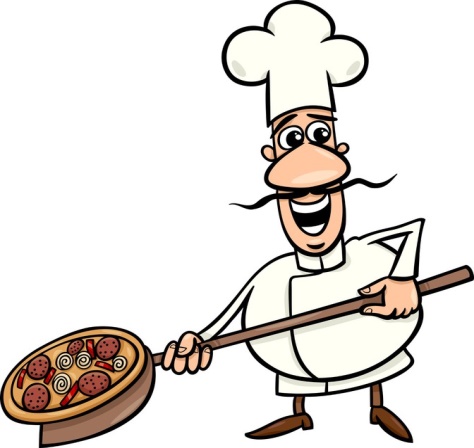 Jídelní  lístek          9.1. – 13.1.2023Jídlo obsahuje alergeny. Jejich čísla  jsou uvedena za názvem jídelníčku.Seznam alergenů: 1 - obiloviny obsahující lepek (a- pšenice, b-žito, c-ječmen, d-oves)               6 - sója                               3 - vejce                                                                                                             7 - mléko                              4 - ryby                                                                                                              8 - skořápkové plody                               5 - podzemnice olejná (arašídy)                                                                        9 - celerStrava je určena k okamžité spotřebě!Změna jídelníčku vyhrazena!/alergeny/Pondělí:houska, sýrová pomazánka, paprika, bílá káva1a,7polévka slepičí s těstovinami1a,9přírodní rybí filé, bramborová kaše, čaj, ZŠ – domácí piškot1a,3,4,7,9domácí piškot, jablko, vanilkové mléko1a,3,7Úterý:chlebánek, pomazánka z ryb v tomatě, okurka, čaj1a,4,7,9brokolicový krém1a,7,9kuřecí nudličky se zeleninou, dušená rýže, jablko, džus1a,9chléb, máslo, vejce, zeleninový talíř, mléko1a,3,7Středa:kaiserka, pomazánka celerová s mrkví, paprika, mléko1a,b,c,d,7,9polévka krupicová s vejci1a,3,9segedínský guláš, houskový knedlík, čaj1a,3,7,9slunečnicový chléb, máslo, med, banán, jahodové mléko1a,b,c,d,7Čtvrtek:ovocná přesnídávka, piškoty, pomeranč, čaj1apolévka špenátová se smaženým hráškem1a,3,9zapečené těstoviny, červená řepa, džus, ZŠ - mandarinka1a,3,7,9obložená veka, granko1a,7Pátek:chléb Vital, luštěninová pomazánka, rajče, mléko1a,b,c,d,7,9polévka zeleninová s rýží natural9vepřenky s cibulí a hořčicí, brambory, čaj1a,3,7,9,10chléb, pomazánkové máslo, plátkový sýr, zeleninový talíř, caro1a,7